မိသားစု 
ေက်ာင္းတက္ေရာက္မႈ 
လမ္းၫႊန္ 
ေက်ာင္းတြင္း 
သင္ယူေလ့လာမႈ အေတာအတြင္း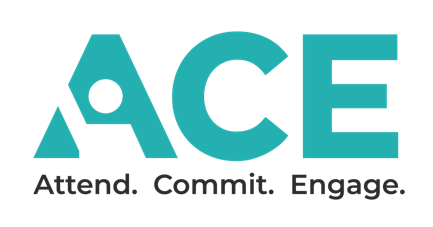 ACE သည္ ေက်ာင္းမ်ားႏွင့္ မိသားစုမ်ားၾကား ပူးေပါင္းေဆာင္ရြက္မႈတစ္ခုျဖစ္ၿပီး ယင္းက ေက်ာင္းသားမ်ားကို- ေက်ာင္းတက္ေရာက္ျခင္း – က်န္းမာခ်မ္းသာျခင္း၊ ေဘးကင္းျခင္းႏွင့္ ထိုက္တန္ျခင္းစသည့္ ခံစားခ်က္မ်ားျဖင့္ အေဝးမွ သို႔မဟုတ္ ေက်ာင္းတြင္းမွ ေလ့လာသင္ယူမႈအတြက္ ေက်ာင္းတက္ေရာက္မႈ သင္ၾကားပို႔ခ်ထားသည့္ ဘာသာရပ္ႏွင့္ ခ်ိတ္ဆက္မႈရွိေၾကာင္း ခံစားခ်က္ျဖင့္ သင္ယူေလ့လာရန္ စိတ္ႏွစ္ျမဳပ္မႈအား ျပသမႈ  ပါဝင္ေလ့လာေစျခင္း – မိမိကိုယ္ကို ယံုၾကည္မႈ၊ ေအာင္ျမင္မႈစသည့္ ခံစားခ်က္ျဖင့္ ပညာေရးတိုးတက္မႈရွိေၾကာင္း ျပသမႈ  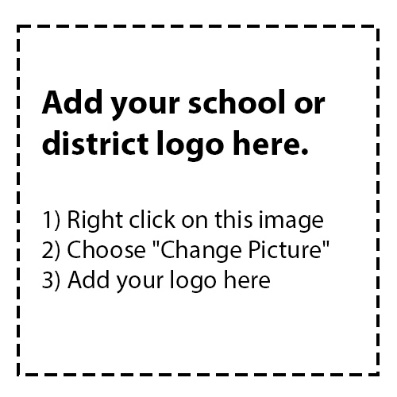 အၾကံျပဳခ်က္ 1: က်န္းမာစြာ ေနထိုင္ပါ- သင့္ကေလးအား ကာကြယ္ပါတုပ္ေကြးကာကြယ္ေဆးႏွင့္ အျခားလိုအပ္သည့္ ကာကြယ္ေဆးမ်ားထိုးဖို႔ ရက္ခ်ိန္းရယူျခင္းျဖင့္ သင့္ကေလးကို က်န္းမာေအာင္ထားပါ သင့္ကေလးက ေရာဂါလကၡဏာမ်ားျပသလွ်င္ သူတို႔ကို COVID ရွိ၊မရွိ စစ္ေဆးၿပီး လိုအပ္လွ်င္ ေရာဂါေျခခ်ဳပ္ (ကြာရင္တင္း)ျဖင့္ေနရန္ လုပ္ေဆာင္စရာမ်ားကို လိုက္နာပါသင့္ကေလးကို ေက်ာင္းသို႔မပို႔ရန္ ေသခ်ာစီမံၿပီး ကေလးကို (ကြာရင္တမ္းမဝင္လွ်င္) 24 နာရီ အနားယူခိုင္းပါ၊ သူတို႔သည္ ေက်ာင္းသို႔ ျပန္လာႏိုင္သည့္အခါမွာ- ကိုယ္အပူခ်ိန္ 100+ ဒီဂရီႏွင့္အထက္ မရွိေတာ့လွ်င္ တစ္ႀကိမ္ထက္မက ေအ့ာအန္ျခင္း သို႔မဟုတ္ ဝမ္းသြားျခင္း မရွိေတာ့လွ်င္၊ ႏွင့္ ကိုယ္အပူခ်ိန္တက္ျခင္း၊ ေခ်ာင္းဆိုးျခင္း၊ လည္ေခ်ာင္းနာျခင္း၊ ခ်မ္းတုန္ျခင္း၊ သို႔မဟုတ္ ကိုက္ခဲျခင္းႏွင့္ နာက်င္ျခင္းစသည့္ တုပ္ေကြးႏွင့္ဆင္တူေသာ လကၡဏာမ်ား မရွိေတာ့လွ်င္။ သင့္ကေလးအား ေက်ာင္သို႔ျပန္မသြားခိုင္းမီ ကေလးသည္ ေဆးမေသာက္ဘဲ ေရာဂါလကၡဏာမ်ား တစ္ရက္အျပည့္ လံုးဝကင္းစင္သည့္ေအာင္ ေသခ်ာစီမံပါ။အၾကံျပဳခ်က္ 2: အာရံုစိုက္အေလးေပးပါ- သင့္ ဆရာႏွင့္ ေက်ာင္းရွိသူနာျပဳတို႔ႏွင့္ တိုင္ပင္ပါသင့္ကေလး၏ သင္ယူေလ့လာမႈအား သက္ေရာက္ေစေသာ ေဆးဘက္ဆိုင္ရာ မည္သည့္အေျခအေနမဆိုအား သူတို႔၏ ဆရာႏွင့္ ဆက္သြယ္ေျပာဆိုပါ။ သင့္ကေလးကို ေက်ာင္းမွ အိမ္သို႔မေခၚေဆာင္သြားမီ ေက်ာင္းသူနာျပဳႏွင့္ တိုင္ပင္ေဆြးေႏြးပါ။အၾကံျပဳခ်က္ 3: သတင္းအခ်က္အလက္မ်ားကို ေစာင့္ၾကည့္နားေထာင္ပါ- အသိသတိရွိျခင္းက အေရးႀကီးပါသည္ ေက်ာင္းႏွင့္ စာသင္ခ်ိန္ျပင္ပတြင္သာ ရက္ခ်ိန္းမ်ားႏွင့္ ကာကြယ္ေဆးထိုးဖို႔ ရက္ခ်ိန္းရယူပါ။ ေက်ာင္းခ႐ိုင္အမ်ားစုတြင္ ေက်ာင္းတက္ေၾကာင္း နာမည္ေခၚသည့္အခ်ိန္တြင္ အတန္းတြင္း ရွိမေနေသာ ေက်ာင္းသားမ်ားကို ေက်ာင္းပ်က္ေၾကာင္း ထည့္တြက္သည္။ သင့္ကေလးသည္ ေဆးဘက္ဆိုင္ရာ ရက္ခ်ိန္းတစ္ခုအတြက္ ေက်ာင္းကို မျဖစ္မေနပ်က္ရမည္ဆိုလွ်င္ ဆရာထံ အေၾကာင္းၾကားၿပီး ဆရာဝန္ထံမွ ေဆးစာတစ္ေစာင္ရယူၿပီး ေက်ာင္းထံသို႔ ေပးပို႔ပါ၊ ဤသို႔ျဖင့္ ေက်ာင္းပ်က္ကြက္မႈကို ႁခြင္းခ်က္ထားရွိမည္။ေက်ာင္းပိတ္ရက္မ်ားအတြင္း သင့္အားလပ္ရက္ကို စီစဥ္ပါ။ အၾကံျပဳခ်က္ 4- အဆက္အသြယ္မျပတ္ေအာင္ေနပါ- သင္၏ ေဘးကင္းေရးႏွင့္ က်န္းမာခ်မ္းသာေရးဆိုင္ရာ စိုးရိမ္မႈမ်ားကို မွ်ေဝပါ သင့္ကေလး၏ သင္ယူေလ့လာႏိုင္စြမ္းႏွင့္ဆက္စပ္ေသာ စိုးရိမ္မႈမ်ားကို ကေလး၏ ဆရာမ်ား၊ အတိုင္ပင္ခံ၊ လက္ေထာက္ ေက်ာင္းအုပ္ သို႔မဟုတ္ ေက်ာင္းအုပ္ႀကီးတို႔ႏွင့္ မွ်ေဝပါ။ သင့္ကေလးသည္ ဆိုက္ဘာအႏိုင္က်င့္ခံရပါက သို႔မဟုတ္ အႏိုင္က်င့္ခံရပါက အကူအညီရယူရန္ အတိုင္ပင္ခံ သို႔မဟုတ္ လက္ေထာက္ ေက်ာင္းအုပ္အား ခ်က္ခ်င္းဆက္သြယ္ပါ။
က်န္းမာစြာေနရန္၊ အေလးထားရန္၊ သတင္းအခ်က္အလက္ေစာင့္ၾကည့္ရန္ႏွင့္ အဆက္အသြယ္မျပတ္ရန္ တစ္ဦးႏွင့္တစ္ဦး ေဖးမကူညီဖို႔ ေက်ာင္းမ်ားႏွင့္ မိသားစုမ်ားက စိတ္ႏွစ္ျမဳပ္ထားလွ်င္ သင့္ကေလးမ်ားႏွင့္ သူတို႔၏ အေရးပါလွေသာ အတန္းတြင္း သင္ၾကားပို႔ခ်မႈအခ်ိန္တို႔ကို ကာကြယ္ေပးႏိုင္သလို မည္သည့္အခက္အခဲမဆိုအား ကၽြႏ္ုပ္တို႔ ေက်ာ္လႊားႏိုင္မည္ ျဖစ္ပါသည္။ ေနာက္ထပ္ရင္းျမစ္မ်ားရရွိရန္ ace.e3alliance.org/family သို႔သြားေရာက္ပါ။